COMMUNIQUÉ DE PRESSELe groupe Würth Elektronik eiSos élargit sa gamme avec les produits fréquentielsLes produits fréquentiels IQD rejoignent le groupe Würth Elektronik eiSosWaldenburg/Crewkerne (Allemagne/Royaume-Uni), 30 novembre 2017 – IQD Frequency Products Ltd., établie à Crewkerne (Royaume-Uni), fait désormais partie du groupe Würth Elektronik eiSos et permet ainsi à Würth Elektronik d’étendre la sélection actuelle de composants passifs avec une gamme complète de quartz et d’oscillateurs. IQD fait partie des principaux fabricants de dispositifs de contrôle fréquentiel en Europe. La société est active dans plus de 80 pays. Avec IQD Frequency Products Ltd, Würth Elektronik eiSos acquiert une société riche d’une tradition de 44 ans. IQD développe, fabrique et commercialise des quartz, oscillateurs, VCXO, TCXO, OCXO, OCXO synchronisés par GPS et oscillateurs au rubidium. La société propose également des solutions de produits fabriqués sur mesure selon les spécifications du client. Les produits IQD sont spécifiés par les principaux fabricants des secteurs de l’industrie, des communications, de l’informatique, du grand public, de l’automobile, de l’aéronautique et du médical. « Avec IQD, notre groupe vient d’acquérir une société hautement innovatrice avec des technologies à l’avant-garde et des solutions de composants qui sont une extension logique de la gamme de produits que nous proposons. Nous sommes particulièrement ravis de pouvoir maintenant proposer des solutions à haute valeur ajoutée pour les applications IoT, Wi-Fi, GPS et 5G », déclare Oliver Konz, CEO du groupe Würth Elektronik eiSos.Orienté client avec un support solideThomas Schrott, CEO du groupe Würth Elektronik eiSos, ajoute : « Chez IQD Frequency Products, les concepts de conseil personnel et d’assistance font partie intégrante du modèle d’entreprise, de l’idée de produit originale jusqu’à la production en série en passant par les prototypes. Ces caractéristiques se combinent parfaitement à notre philosophie d’entreprise « more than you expect » ». « Nous cherchons en permanence à étendre notre gamme de services et de compétences dans le domaine des solutions sans fil et de contrôle fréquentiel. L’acquisition d’AMBER Wireless en 2016 a été un accélérateur pour nos activités dans le domaine des modules radio et IQD a été notre premier choix pour les produits fréquentiels », explique Alexander Gerfer, CTO du groupe Würth Elektronik eiSos.Les certifications aux normes de qualité ISO 9001, TS16949 et AEC-Q200, ainsi que l’excellente réputation dont jouit la société dans l’ensemble du secteur, ont également été des facteurs importants pour l’acquisition. Paul Fear, ancien directeur général du groupe IQD, commente : « À nos yeux, Würth Elektronik eiSos représente pour nous le partenaire idéal car nous sommes sur la même longueur d’onde : le client avant tout ! Les deux sociétés sont synonymes de service à la clientèle, support et meilleure qualité possibles. Avec le soutien des fortes ventes internationales de Würth Elektronik eiSos, IQD sera en mesure de poursuivre sa croissance tout en élargissant sa gamme de produits innovants ».Cette acquisition permettra à la société de réaliser des investissements encore plus importants dans le développement supplémentaire de technologies et produits, qui seront combinés au service et au concept de valeur ajoutée uniques du groupe pour créer davantage de bénéfices et de sécurité pour nos clients, pour la société et pour ses employés.Images disponiblesLes images suivantes peuvent être téléchargées sur Internet pour impression : http://www.htcm.de/kk/wuerthÀ propos d’IQD Frequency Products Ltd.Avec plus de 40 ans d’expérience dans la fabrication de produits fréquentiels, IQD est reconnue comme l’un des leaders du marché du contrôle fréquentiel. Disposant de clients dans plus de 80 pays, IQD propose l’une des gammes de produits fréquentiels la plus complète pour l’utilisation dans les applications haute fiabilité et automobiles comme : quartz, oscillateurs, quartz et oscillateurs pour l’automobile conformes AEC-Q200/TS16949, oscillateurs Fast Make, VCXO, TCXO et VCTCXO, OCXO, OCXO synchronisés par GPS et oscillateur au rubidium. Plus d’informations sur : www.iqdfrequencyproducts.comÀ propos de Würth Elektronik eiSos GmbH & Co. KGWürth Elektronik eiSos GmbH & Co. KG est fabricant de composants électroniques et électromécaniques pour l'industrie de l'électronique. Des sites de production en Europe, Asie et l’Amérique du Nord approvisionnent un nombre croissant de clients dans le monde. La gamme de produits inclut les composants pour la CEM, inductances, transformateurs, composants RF, varistances, condensateurs, modules de puissance, LEDs, connecteurs, plots de puissance, bobines de recharge sans fils, switchs, porte-fusibles. Avec ses succursales spécialisées, Würth Elektronik eiSos GmbH & Co. KG forme le groupe Würth Elektronik eiSos.À propos du groupe Würth Elektronik eiSos Würth Elektronik eiSos GmbH & Co. KG (spécialité : composants standard), Würth Elektronik iBE GmbH (spécialité : composants passifs spécifiques pour l’industrie automobile), Wurth Electronics Midcom Inc. (spécialité : Transformateurs et composants magnétiques sur mesure), Würth Elektronik Stelvio Kontek S.p.A. (spécialité : connecteurs sur mesure) et AMBER Wireless GmbH (spécialité : solutions pour la transmission sans fil de données) forment le groupe Würth Elektronik eiSos. L'entreprise emploie 6 750 collaborateurs et a réalisé en 2016 un chiffre d'affaires d’env. 555 millions d'euros. Le groupe Würth Elektronik eiSos est un des plus gros fabricants européens de composants passifs, opérant dans 50 pays.Par le partenariat technologique avec l’équipe de Formule E Audi Sport ABT Schaeffler et son support dans le championnat de Formule E, le groupe montre sa capacité d’innovation dans le secteur de l’eMobility (www.we-speed-up-the-future.com). D’autres marchés globaux en pleine croissance tels que Energy Harvesting, Internet of Things et Wireless Communication sont eux aussi approvisionnés en produits innovants. Le groupe Würth Elektronik eiSos fait partie du groupe Würth, le leader mondial sur le marché des techniques de montage et de fixation.Würth Elektronik : more than you expect !Plus amples informations sur le site www.we-online.fr
Source : Würth Elektronik eiSos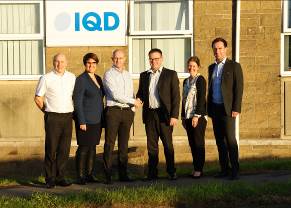 Avec IQD Frequency Products Ltd, Würth Elektronik eiSos acquiert une société riche d’une tradition de 44 ans : (de gauche à droite) Colin Smith (Group Operations Director IQD), Tanja Hochschild (Post Merger Integration Würth Elektronik eiSos), Paul Fear (Shareholder & Owner of sold IQD), Peter Schlechtinger (GM & IQD Responsible of Würth Elektronik eiSos), Jennie Bennett (Group Finance & HR Director IQD), Martin Warrington (Director of Finance Würth Elektronik eiSos GB).Autres informations :Würth Elektronik eiSos GmbH & Co. KG
Sarah Hurst
Max-Eyth-Strasse 1
74638 Waldenburg
AllemagneTéléphone : +49 7942 945-5186
E-mail : sarah.hurst@we-online.dewww.we-online.deContact presse :HighTech communications GmbH
Brigitte Basilio
Brunhamstrasse 21
81249 München
AllemagneTéléphone : +49 89 500778-20
Télécopie : +49 89 500778-77 
E-mail : b.basilio@htcm.dewww.htcm.de 